Three English-language databases (PubMed, We of Science, and EBSCO) and two Chinese-language databases (China National Knowledge Infrastructure and Wanfang) were searched from inception until October 2020. To obtain a maximum of relevant studies, we used three groups of keywords: (1) (1) “anxiety” OR “depression” OR “stress” OR “emotion” OR “affect”; (2) “Tai Chi” OR “taiji”. A total of 400 articles were retrieved based on the searching result. We found that the number of publications is dramatically increasing, especially in the last decade (see supfigure 1). Finally, we added “functional MRI” OR “MRI” OR “EEG” OR “ERP” OR “fNIRS” to search the brain imaging studies relevant to this topic. Only 6 articles were retrieved including two reviews.Figure 1S Topic related annual number of articlesTable 1S Study on the brain mechanism of Tai Chi regulating emotionGamus, D. (2015). Advances in research of complementary and integrative medicine: a review of recent publications in some of the leading medical journals. Harefuah, 154(1), 9-15, 70. Liu, Z., Li, L., Liu, S., Sun, Y., Li, S., Yi, M., Guo, X. (2020). Reduced feelings of regret and enhanced fronto-striatal connectivity in elders with long-term Tai Chi experience. Soc Cogn Affect Neurosci, 15(8), 861-873. doi:10.1093/scan/nsaa111Liu, Z., Wu, Y., Li, L., & Guo, X. (2018). Functional Connectivity Within the Executive Control Network Mediates the Effects of Long-Term Tai Chi Exercise on Elders' Emotion Regulation. Front Aging Neurosci, 10, 315. doi:10.3389/fnagi.2018.00315Port, A. P., Santaella, D. F., Lacerda, S. S., Speciali, D. S., Balardin, J. B., Lopes, P. B., Kozasa, E. H. (2018). Cognition and brain function in elderly Tai Chi practitioners: A case-control study. Explore (NY), 14(5), 352-356. doi:10.1016/j.explore.2018.04.007Xu, A., Zimmerman, C. S., Lazar, S. W., Ma, Y., Kerr, C. E., & Yeung, A. (2020). Distinct Insular Functional Connectivity Changes Related to Mood and Fatigue Improvements in Major Depressive Disorder Following Tai Chi Training: A Pilot Study. Front Integr Neurosci, 14, 25. doi:10.3389/fnint.2020.00025Yu, A. P., Tam, B. T., Lai, C. W., Yu, D. S., Woo, J., Chung, K. F., Siu, P. M. (2018). Revealing the Neural Mechanisms Underlying the Beneficial Effects of Tai Chi: A Neuroimaging Perspective. Am J Chin Med, 46(2), 231-259. doi:10.1142/s0192415x18500131StudySample sizeMean age(SD)FemaleBrain regionSignificant findings(Yu et al., 2018)****the TCC favorable effects on alleviating anxiety, depression and mood disorder in different populations; Prefrontal lobe, insula and cingulate gyrus play a key role .(Port et al., 2018)866.4±4.95superior
frontal gyrus; frontal pole; lateral occipital cortex; intracalcarine cortex; occipital poleTai Chi group required less brain activation to perform the attention and memory tasks; TC had smaller anxiety.(Gamus, 2015)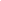 ****Tai-chi may reduce balance impairment in mild-to-moderate Parkinson's disease and improve symptoms in patients with osteoarthritis.(Liu, Wu, Li, & Guo, 2018)2665.19 ± 2.3018dorsolateralprefrontal cortex；dorsolateralprefrontal cortexThe impact of the meditative component of tai chi on emotion regulation was mediated by functional connectivity within the executive control network.(Liu et al., 2020)3164.94 ± 2.3721Precuneus；Cerebelum；Rolandic operculum；Ventral striatum；Middle occipital gyrus；Middle temporal gyruslong-term Tai Chi exercise may be effective in alleviating feelings of regret in elders by promoting reduced judgment of inner experience and enhanced emotion regulation through the strengthening of fronto-striatal functional connectivity.(Xu et al., 2020)1646.5 ± 18.510anterior insula；posterior insula；Caudate；Superior Temporal Gyrus；Superior Frontal Gyrus；Superior Parietal Gyrusdifferential changes in insula connectivity
as neural correlates of symptom improvement in major depressive disorder.